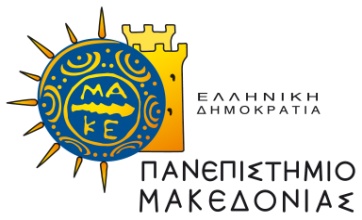 ΣΧΟΛΗ ΕΠΙΣΤΗΜΩΝ ΔΙΟΙΚΗΣΗΣ ΕΠΙΧΕΙΡΗΣΕΩΝΤΜΗΜΑ ΛΟΓΙΣΤΙΚΗΣ ΚΑΙ ΧΡΗΜΑΤΟΟΙΚΟΝΟΜΙΚΗΣ	ΠΡΟΣ	ΤΗ ΓΡΑΜΜΑΤΕΙΑ                                                                   ΤΟΥ ΤΜΗΜΑΤΟΣΑίτηση Διπλωματικής Εργασίας	     Ο/Η αιτ….Θεσ/νίκη……………..20….ΕπώνυμοΌνομαΑριθμός ΜητρώουΚατεύθυνσηΤηλέφωνοΤίτλος Διπλωματικής ΕργασίαςΠροτεινόμενος/η Επιβλέπων/ουσαΣχέδιο ΈρευναςΣχέδιο Έρευνας